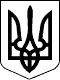 ВЕЛИКОСЕВЕРИНІВСЬКА СІЛЬСЬКА РАДА
КРОПИВНИЦЬКОГО РАЙОНУ КІРОВОГРАДСЬКОЇ ОБЛАСТІШІСТНАДЦЯТА СЕСІЯ ВОСЬМОГО СКЛИКАННЯРІШЕННЯвід « » грудня 2021 року 							№с. Велика СеверинкаПро внесення змін до рішення Великосеверинівської сільської ради від 28 грудня 2020 року № 60 «Про затвердження Програми оздоровленнята відпочинку дітей Великосеверинівської сільської ради на 2021-2023 роки» 	Керуючись ст. 26 Закону України «Про місцеве самоврядування в Україні» та відповідно до рішення сесії Великосеверинівської сільської ради від   05 травня 2021 року № 475 «Про внесення змін до структури та штатного розпису Великосеверинівської сільської  ради»,  СІЛЬСЬКА РАДА ВИРІШИЛА: 	1. Внести до Програми оздоровлення та відпочинку дітей Великосеверинівської сільської ради на 2021-2023 (далі - Програма) наступні зміни:	1.1.Пункт 2 паспорту Програми викласти в такій редакції: «Ініціатор розроблення Програми - Відділ соціального захисту населення та охорони здоров’я Великосеверинівської сільської ради».1.2.Пункт 3 паспорту Програми викласти в такій редакції: «Розробник Програми - Відділ соціального захисту населення та охорони здоров’я Великосеверинівської сільської ради».1.1.Пункт 6 паспорту Програми викласти в такій редакції: «Відповідальний виконавець - Відділ соціального захисту населення та охорони здоров’я Великосеверинівської сільської ради».	2. Контроль за виконанням даного рішення покласти на постійну комісію з питань освіти, фізичного виконання, культури, охорони здоров’я та соціального захисту сільської ради.Сільський голова                                                                    Сергій ЛЕВЧЕНКО